RRDTC Fun Agility Show – Entry FormSunday 29th July at Heighley Gate Dog ShowPlease complete one copy of this form for each dog you are entering.I have read and agree to abide by the rules as stated in the schedule and declare that the dog I am entering is fit and able take part and has not suffered from or been exposed to an infectious disease in the last 21 days.
I include a cheque payable to Raven River Dog Training Ltd with my entry form (£10 per dog) Signature of handler: ________________________________Date: _________ 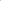 Handler name: 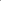 Handler address: Contact phone no: Email address: Classes you would like to enter:Dogs name: Age of dog: Breed: Dogs Grade: (If not competing at a grade simply state Novice)Height entered at: If running combined 1-4 or 5-7 please state if you are running at lower height option. Pairs Partner – please indicate here the name/dogs name of your partner, or leave blank to be allocated a partner. 